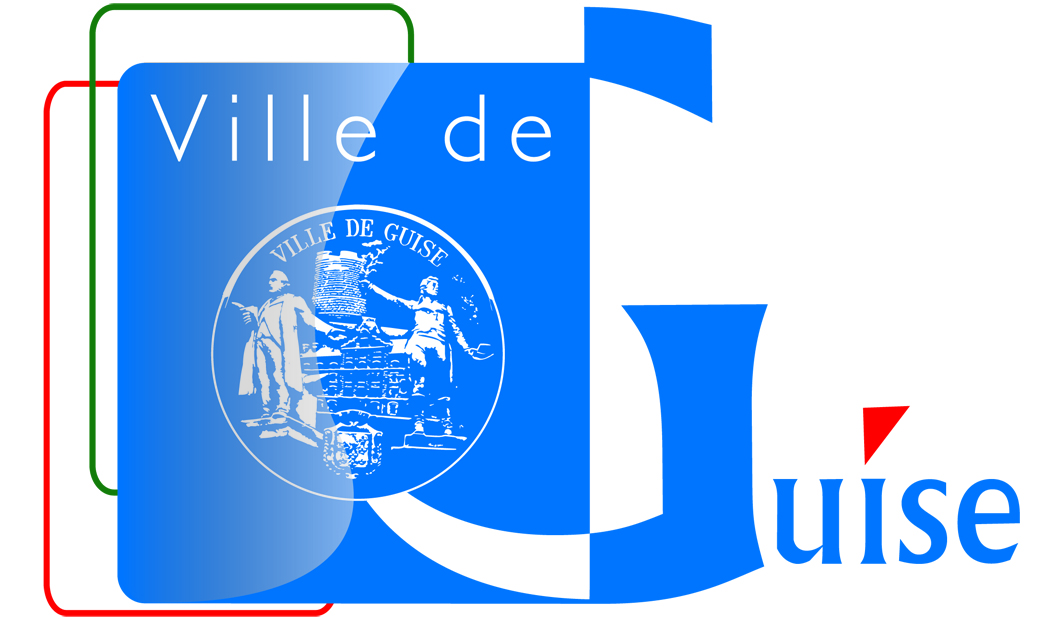 DEMANDE DE SUBVENTIONCOMMUNALEAU TITRE DES ASSOCIATIONSANNÉE 2024A adresser à :Monsieur le Maire de GuiseMairieService des Relations avec les Associations91 rue Chantraine02120 GUISEAvant le 13 novembre 2023Tout dossier incomplet ou déposé en retard ne sera pas traité.Informations pratiquesContenu du dossier :Ce dossier permet aux services administratifs de connaître votre association. Vous pouvez joindre tout document utile pour la compréhension de l’activité de l’association.Fiches 1 et 1 bis : Présentation de l’associationCes fiches présentent votre association et ses activités.Fiche 2 : Membres du bureauCette fiche nous permet d’identifier les dirigeants de votre association. Si vous disposez déjà d’un tel document, vous pouvez l’envoyer à la place de la fiche 2.Fiches 3 et 3 bis : Fonctionnement de l’associationCette fiche apporte des précisions sur le mode de fonctionnement de votre association, sa taille, ses moyens etc. Elle est indispensable pour évaluer les besoins de l’association.Fiche 4 : Attestation sur l’honneurCette fiche formalise la demande officielle du représentant légal de l’association. Elle est obligatoirement complétée et signée.Fiche 5 : Modèle de pièce comptableCette fiche peut être utilisée pour présenter votre budget prévisionnel (année à venir) et votre compte de résultat (année passée). C’est un modèle simplifié. Il est possible d’envoyer les propres documents de l’association s’ils sont déjà existants (par exemple documents fournis à l’Assemblée générale annuelle). Le budget prévisionnel doit obligatoirement faire apparaître le montant de la subvention demandée.Fiche 6 : Modèle de bilan d’activitésVous devez présenter un rapport d’activités de l’année précédente afin de justifier de vos actions. Il est possible d’envoyer les propres documents de l’association s’ils sont déjà existants (par exemple documents fournis à l’Assemblée générale annuelle).Fiche 7 : Modèle de présentation de projet(s)Cette fiche vous permet de présenter brièvement le(s) projet(s) que l’association souhaite mettre en place. Il est possible d’envoyer les propres documents de l’association s’ils sont déjà existants.Pièces à joindre impérativement à votre demande : Lors d’une première demande :Récépissé de déclaration à la Préfecture ou Sous PréfectureCopie de l’extrait de publication au Journal OfficielStatuts signés par le PrésidentComposition du Conseil d’administration avec nom et fonction des membresPour toute demande :Le présent dossier dûment complétéProcès verbal de la dernière Assemblée Générale signé par le PrésidentCompte de résultat signé par le Président et le TrésorierBudget prévisionnel signé par le Président et le TrésorierUn bilan annuel d’activités (actions entreprises, projets réalisés...) signé par le PrésidentRelevé d’Identité Bancaire ou Postal au nom de l’association à coller à l’emplacement prévuCopie de l’attestation d’assurance de l’associationDernier relevé de compte bancaire ou postalEn cas de changement de statuts :Récépissé de déclaration de modification statutaire à la Préfecture ou Sous Préfecture, y compris en cas de changement des membres du bureauCopie de l’extrait de publication au Journal OfficielNouveaux statutsRAPPELS : obligations de l’association.Conformément à la loi n° 2000-312 du 12 avril 2000, toute association doit transmettre à l’administration ayant versé une subvention un compte-rendu financier dans les six mois suivant la fin de l’exercice pour lequel elle a été attribuée.Nous vous rappelons aussi que vos projets doivent être conformes à l’objet de votre association tel qu’il est défini dans les statuts.Fiche 1(1) : PRÉSENTATION DE L’ASSOCIATIONNOM EXACT DE L’ASSOCIATION en toutes lettres (en cas de changement récent, indiquer aussi l’ancien titre et joindre l’extrait de publication au Journal Officiel) :OBJET (précisé dans les statuts) :ADRESSE DU SIEGE SOCIAL :Code Postal :	COMMUNE :	ADRESSE POSTALE (si différente du siège social où doivent être envoyées convocations et invitations) :Code postal : 	COMMUNE :	TEL :	FAX :	E-MAIL :	TERRITOIRE D’INTERVENTION DE L’ASSOCIATION : 	Coller ici le RIB ou RIP de l’association.Fiche 1(2) : PRÉSENTATION DE L’ASSOCIATIONASSOCIATION RECONNUE D’UTILITE PUBLIQUE	OUI  	NON  Date et numéro du Décret 	LE CAS ECHEANT :Numéro SIRET : 	Code NAF/APE :   Numéro SIREN : 	Le numéro SIREN est une immatriculation qui permet à l’ensemble des services administratifs (Etat, collectivités territoriales…) d’identifier votre association. Il peut être obtenu gratuitement auprès le l’INSEE.Agrément administratif : 	Fiche 2 : RENSEIGNEMENTS CONCERNANT LE BUREAUPRESIDENTMr                                    Mme                                 Melle NOM Prénom	ADRESSE	Code postal	Commune	Tél. 	Fax	E-mail 	Mandat électif éventuel : 	VICE-PRESIDENTMr                                    Mme                                 Melle NOM Prénom	ADRESSE	Code postal	Commune	Tél. 	Fax	E-mail 	Mandat électif éventuel : 	SECRETAIREMr                                    Mme                                 Melle NOM Prénom	ADRESSE	Code postal	Commune	Tél. 	Fax	E-mail 	Mandat électif éventuel : 	TRESORIERMr                                    Mme                                 Melle NOM Prénom	ADRESSE	Code postal	Commune	Tél. 	Fax	E-mail 	Mandat électif éventuel : 	Fiche 3(1) : FONCTIONNEMENT DE L’ASSOCIATION1 - ADHESION A L’ASSOCIATION2 –MOYENS HUMAINS DE L'ASSOCIATIONNOMBRE DE PERSONNES SALARIEES : 	Dont :NOMBRE DE SALARIES MIS A DISPOSITION : 	Par quel organisme ? 	NOMBRE DE BENEVOLES ACTIFS :	3 – FORMATIONVos dirigeants ou salariés sont-ils engagés dans des actions de formation ?OUI	NON	Si oui :Intitulé de la formation : 	Nombre de personnes touchées : 	Fiche 3(2) : FONCTIONNEMENT DE L’ASSOCIATION4 – AFFILIATIONÊtes-vous affilié à une fédération ?	OUI		NON	Si oui laquelle ou lesquelles ? 	Nombre d’affiliés : 		5 – MOYENS MATERIELS DE L’ASSOCIATIONSi vous disposez d’un LOCAL :L’association est propriétaire	L’association est locataire	 Montant du loyer	Les locaux sont mis à disposition	 Par qui ?	Si vous disposez d’un ou plusieurs VEHICULE(s) :Nombre :	L’association est propriétaire	Prix et date d’achat	Les véhicules sont mis à dispositionou ont été donnés	 Par qui ?	Fiche 4 : ATTESTATION SUR L’HONNEURJe certifie sur l’honneur que toutes les informations comprises dans le présent dossier sont exactes.J’ai pris connaissance de l’article L 1611.4 du Code Général des Collectivités Territoriales qui donne à la collectivité un pouvoir de contrôle sur notre association.Je certifie sur l’honneur que l’association est en règle vis à vis de l’administration fiscale et de l’URSSAF.Fait, à ........................................ le .......................................	Le Président	Le Trésorier Signatures obligatoiresLa loi n° 78-17 du 6 janvier 1978 relative à l’informatique, aux fichiers et aux libertés, s’applique aux réponses faites à ce formulaire.Elle garantit un droit d’accès et de rectification, pour les données vous concernant, auprès des services communaux.COMMUNICABILITEAutorisez-vous la commune de Guise à diffuser une présentation de votre association, hors données budgétaires, notamment sur le portail Internet de la commune ?	OUI		NON		Le PrésidentSignature obligatoireLa Ville de Guise utilise les données collectées dans le respect du règlement (UE) 2016/679 du Parlement Européen et du Conseil du 27 avril 2016 relatif à la protection des personnes physiques à l’égard du traitement des données à caractère personnel et à la libre circulation de ces données, et abrogeant la directive 95/46/CE (règlement général sur la protection des données).	Fiche 6 : MODELE DE BILAN D’ACTIVITESA utiliser si l’association ne dispose pas de documents propres (cf. informations pratiques)Fiche 7 : MODELE DE PRESENTATION DES PROJETSA utiliser si l’association ne dispose pas de documents propres (cf. informations pratiques)NOMBRE D’ADHERENTSDONT GUISARDSMONTANT ANNUEL DE LA COTISATIONTYPE DE CONTRATNOMBREC.D.I.C.D.D.Emplois aidésFICHE 5 : MODELE DE PIECE COMPTABLEFICHE 5 : MODELE DE PIECE COMPTABLEFICHE 5 : MODELE DE PIECE COMPTABLEFICHE 5 : MODELE DE PIECE COMPTABLEFICHE 5 : MODELE DE PIECE COMPTABLEChargesChargesMontantProduitsMontantCharges directesCharges directesCharges directesRessources directesRessources directes60. Achats60. Achats70. Vente de produits finis, de marchandises, prestations de servicesAchats matières et fournituresAchats matières et fournitures73. Dotations et produits de tarificationsAutres fournituresAutres fournitures74. Subventions d’exploitationsEtat61.Services extérieurs61.Services extérieursConseil RégionalLocationsLocationsConseil DépartementalEntretien et réparationEntretien et réparationCommunauté de CommunesAssuranceAssuranceCommune DocumentationDocumentation62. Autres services extérieurs62. Autres services extérieursConseil DépartementalRémunérations intermédiaires et honorairesRémunérations intermédiaires et honorairesPublicité, publicationPublicité, publicationServices bancaires, autresServices bancaires, autres63. Impôts et taxes63. Impôts et taxesImpôts et taxes sur rémunérationImpôts et taxes sur rémunérationAutres impôts et taxesAutres impôts et taxesOrganismes sociaux (CAF, etc. détailler) :64. Charges de personnel64. Charges de personnelFonds européens (FSE, FEDER, etc.)Rémunération des personnelsRémunération des personnelsL’agence de services et de paiement(emplois aidés)Charges socialesCharges socialesAides privées (fondation)Autres charges de personnelAutres charges de personnelAutres établissements publics65. Autres charges de gestion courante65. Autres charges de gestion courante75. Autres produits de gestion courante756. Cotisations758. Dons manuels-Mécénat66. Charges financières66. Charges financières76. Produits financiers67. Charges exceptionnelles67. Charges exceptionnelles77. Produits exceptionnels68. Dotations aux amortissements, provisions et engagements à réaliser sur ressources affectées68. Dotations aux amortissements, provisions et engagements à réaliser sur ressources affectées78. Reprises sur amortissements et provisions69. Impôts sur les bénéfices (IS) ; 69. Impôts sur les bénéfices (IS) ; 79. Transfert de chargesTOTALTOTALTOTALLa subvention sollicité de ………………€, objet de la présente demande* représente …………….% du total des produits du projet*(montant sollicité/total du budget) X 100.La subvention sollicité de ………………€, objet de la présente demande* représente …………….% du total des produits du projet*(montant sollicité/total du budget) X 100.La subvention sollicité de ………………€, objet de la présente demande* représente …………….% du total des produits du projet*(montant sollicité/total du budget) X 100.La subvention sollicité de ………………€, objet de la présente demande* représente …………….% du total des produits du projet*(montant sollicité/total du budget) X 100.La subvention sollicité de ………………€, objet de la présente demande* représente …………….% du total des produits du projet*(montant sollicité/total du budget) X 100.Description de l’activitéDuréeLieu de réalisationNombre approximatif de personnes touchéesSouhaitez-vous reconduire cette action ?Description du projet (durée, lieu de réalisation, cibles…)Objectifs généraux du projetDiagnostic, contexte général du projet (problème identifié)Mise en œuvre du projet (résultats attendus, planning prévisionnel…)Budget prévisionnel